ANALISIS NOVEL “DIA ADALAH KAKAKKU” KARYA TERE LIYE DARI ASPEK NILAI-NILAI PENDIDIKAN SERTA MANFAAT BAGI MASYARAKATSkripsi ini Diajukan sebagai Syarat Untuk Memperoleh Gelar Sarjana Pendidikan  Pada Jurusan Pendidikan Bahasa dan Seni Program Studi Pendidikan Bahasa dan Sastra IndonesiaSKRIPSIOLEHDWI SAYDATUL AMALIYAHNPM	161234114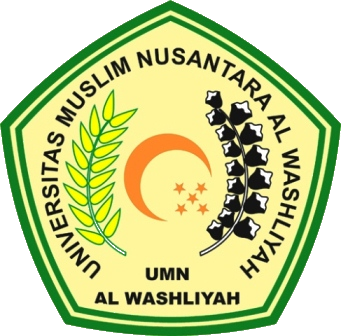 FAKULTAS KEGURUAN DAN ILMU PENDIDIKANUNIVERSITAS MUSLIM NUSANTARA AL WASHLIYAHMEDAN2020